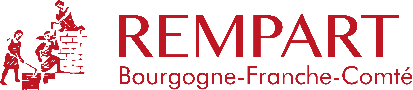 Bulletin d’inscription/Application formLe bulletin d’inscription doit être envoyé à / Send your application form to : Fédération REMPART BFC - 38 rue des Forges – 21000 Dijon – bourgogne@rempart.comMerci de remplir le bulletin en lettres capitales / Please use capital lettersJe souhaite donner une partie de mon temps libre pour la sauvegarde du patrimoine / I would like to give up some of my spare time to help safeguard French heritage. Je m’inscris au chantier ou au stage de / I wish to register for.J’atteste avoir pris connaissance des conditions suivantes obligatoires / I confirm that I have read the following required conditions.J’ai pris connaissance des informations générales et des modalités concernant les chantiers et les stages / I have read the booking conditions and general information about workcamps and training courses.J’accepte l’utilisation de mon image pour toute promotion REMPART / I authorize REMPART to record and reproduce my image on the workcamp for use of promotion.Signature du bénévole / Volunteer’s signatureNom du chantier ou du stage:Name of the workcamp, training course:Dates:Nom / Surname:Prénom / Given name:Date de naissance / Date of birth:Sexe / Sex:Nationalité / Nationality:Adresse / Address:Adresse / Address:Code postal / Postcode:Ville / Town:Pays / Country:Téléphone / Phone:Email:Personne à prévenir en cas d’urgence (24h/24h) / Person to contact in case of emergency (24h/24h)Personne à prévenir en cas d’urgence (24h/24h) / Person to contact in case of emergency (24h/24h)Nom / Surname:Prénom / Given name:Nom de la structure s’il y a lieu / Only French applicants:Nom de la structure s’il y a lieu / Only French applicants:Portable / Cellular:E-mail : Je suis / I amExpérience de chantier / Workcamp experience J’ai décidé de participer à un chantier / I decided to take part in a workcamp Langue / Language skills❏ Lycéen, étudiant / At school, student❏ Aucune / none❏ Pour faire quelque chose d’utile / To be usefulMerci d’évaluer votre niveau de langue de 1 (très faible), 2 (moyen) à 3 (courant) / Please rate your language proficiency from 1 (very poor) to 2 (acceptable) to 3 (fluent)❏ Actif / Working❏ avec REMPART / with REMPART❏ Pour rencontrer d’autres personnes / To meet peopleMerci d’évaluer votre niveau de langue de 1 (très faible), 2 (moyen) à 3 (courant) / Please rate your language proficiency from 1 (very poor) to 2 (acceptable) to 3 (fluent)❏ Retraité / Retired❏ Autre / other❏ Pour découvrir une région / To discover a regionMerci d’évaluer votre niveau de langue de 1 (très faible), 2 (moyen) à 3 (courant) / Please rate your language proficiency from 1 (very poor) to 2 (acceptable) to 3 (fluent)❏ Sans emploi / Unemployed❏ Pour participer à un projet de restauration / To take part in a project (heritage restoration)❏ Français / French : ❏ Autre / other❏ Pour acquérir une formation technique / To get new skills❏ Anglais / English❏ Pour apprendre une langue / To learn or practice a language❏ Autres langue / Language spoken : ❏ Pour passer des vacances / To have holidaysQuelles sont vos motivations ? / What made you apply?Informations complémentaires: pratiques alimentaires, allergies, autres / Food habits : practice, allergies, others